                          Welsh Baccalaureate Scheme of Learning-Advanced                  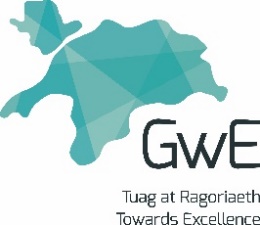 This Scheme of Learning has been designed to be used by teachers and tutors delivering the Welsh Baccalaureate Individual Project from September 2015.Numeracy 1:  Research methods (Numeracy 3 Scheme  – focus on Primary Research methods:  questionnaire, interview, observation)Learning ActivitySkills DevelopedResourcesDifferentiationLO/AssessmentIntroductionTerms: Primary and Secondary Research MethodsQualitive and quantitive data (Teacher-led discussion)What do these terms mean?Learners to categorise research methods into primary and secondaryResearch methods NumeracyLesson 1 SlidesLesson 1 Student sheet (Including card sort activity)By outcome and grouping of studentsLO4LO2LO3Secondary researchLearner-based activityTask – brainstorm secondary research resources they have used before (perhaps at KS4, and discuss advantages and disadvantages.Research methods NumeracyLiteracy- oracyTeacher lead slideStudent activity sheetMarket stall activity covering:TextbooksJournalsMagazinesWebsitesReportsFilms/DocumentaryNewspaperBy groupingLO3LO2LO4Learning ActivitySkills DevelopedResourcesDifferentiationLO/AssessmentVisit to library/learning centre to see what resources are there on possible subjects.Study Centre staff supportPossible presentation by Study Centre Staff on resources on the school/college intranet on social issues and guidance on research skills(Teacher-led discussion)Methods of recording data you collect:Spreadsheet (numerical data)Diary – paper based or computerBibliography – web-based or paperbasedDigital literacyResearch methods NumeracyTeacher slidesComputers to trial web-based referencing toolComputers to look at online based diary and primary diaryOutcomeLO2LO3LO4(Teacher-led discussion)To review files and folders on computer and safe storing of data on the computer.Digital literacyResearch methods Teacher slidesComputers for Excel activity Computer to tidy user areaOutcomeLO3LO4